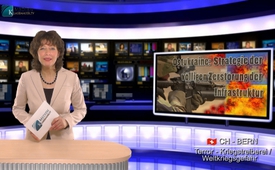 Стратегия полного разрушения инфраструктуры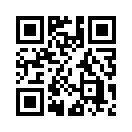 Мы взглянем еще раз на Украину и в частности на стратегию ее полного разрушения. Уполномоченная Государственного департамента США по делам Европы, Виктория Нуланд, недавно сказала, что Крым и восточная Украина находятся под «господством террора»Klagemauer.tv вновь приветствует Вас и сегодня. Мы взглянем еще раз на Украину и в частности на стратегию ее полного разрушения. Уполномоченная Государственного департамента США по делам Европы, Виктория Нуланд, недавно сказала, что Крым и восточная Украина находятся под «господством террора». Этим фактам никто не противоречит! По словам российского политолога и депутата Госдумы Андрея Коваленко от 25 декабря 2014 года, инфраструктура Восточной Украины разрушена в пух и прах. Города Луганск и Донецк списаны, жители уже не рассматриваются в качестве украинских граждан – выплаты пенсий и социальных пособий прекращены. Многие шахты затоплены. Если шахта продолжительное время находится под водой, то её уже невозможно эксплуатировать. Социальная и экономическая инфраструктуры попросту полностью разрушены. По словам Коваленко, даже если бы Россия и приняла эти области, то это бы финансово обескровило её. Вопрос не в том, терроризировали ли Восточную Украину и Крым, но под каким господством это происходило! 
Виктория Нуланд известна своими содержательными высказываниями, такими как, например, «к чёрту ЕС», будучи далека от дипломатии, тем самым ясно высказывая то, что в действительности думают господствующие круги в США, обвиняет Россию, потому что «Россия и её сепаратистские марионетки привели в действие неописуемое насилие и мародёрство». 
Андрей Коваленко же возлагает на украинское правительство ответственность за разрушение восточных областей и нападения на собственное население. Западными СМИ едва ли что-то сообщается об этом. Также и со стороны политиков царит молчание в отношении этой человеконенавистнической стратегии Киева. 
Дорогие зрители, мы замечаем, что не можем просто комфортно опираться на средства массовой информации. Текущие события вновь показывают, что и здесь истина беспощадно искажена на 180 градусов. Поэтому и Вы сами наблюдайте за событиями и проверяйте их, и собирайте вместе с нами части головоломки, потому что только так у нас появится все более ясная картина. 
Спасибо и до свиданияот mmИсточники:Auszug aus dem Interview mit Andrej Kovalenko – Kla.TV vom 25.12.2014 (Minute 20:00 bis 30:00) - www.kla.tv/4931Может быть вас тоже интересует:#Krym - Крым - www.kla.tv/Krym

#Ukraine-ru - www.kla.tv/Ukraine-ruKla.TV – Другие новости ... свободные – независимые – без цензуры ...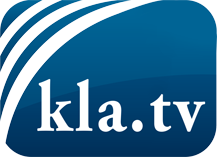 О чем СМИ не должны молчать ...Мало слышанное от народа, для народа...регулярные новости на www.kla.tv/ruОставайтесь с нами!Бесплатную рассылку новостей по электронной почте
Вы можете получить по ссылке www.kla.tv/abo-ruИнструкция по безопасности:Несогласные голоса, к сожалению, все снова подвергаются цензуре и подавлению. До тех пор, пока мы не будем сообщать в соответствии с интересами и идеологией системной прессы, мы всегда должны ожидать, что будут искать предлоги, чтобы заблокировать или навредить Kla.TV.Поэтому объединитесь сегодня в сеть независимо от интернета!
Нажмите здесь: www.kla.tv/vernetzung&lang=ruЛицензия:    Creative Commons License с указанием названия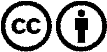 Распространение и переработка желательно с указанием названия! При этом материал не может быть представлен вне контекста. Учреждения, финансируемые за счет государственных средств, не могут пользоваться ими без консультации. Нарушения могут преследоваться по закону.